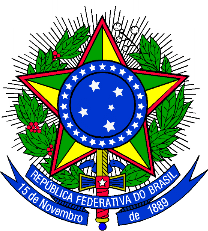 Ministério da Educação Secretaria de Educação Profissional e TecnológicaInstituto Federal de Educação, Ciência e Tecnologia Sul-Rio-GrandenseREITORIAEDITAL COER Nº 001/2022PROCESSO SELETIVO PARA  CONTRATAÇÃO DE ESTAGIÁRIODIVULGAÇÃO DAS ENTREVISTAS: Reitoria / Pró-reitoria de Ensino/PROENObservação: Conforme Plano de Contigência, é obrigatório a apresentação da carteira de vacina e uso máscára.Pelotas, 15 de junho de 2022.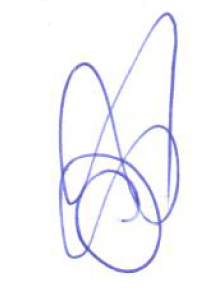 Ana Luiza Wickboldt SchneiderCoordenadora Executiva da Reitoria eGerente de Vagas da ReitoriaCANDIDATODIA DAENTREVISTAHORÁRIOLOCALANA CAROLINA DA SILVA SOARES23/06/202214:30Rua Gonçalves Chaves, n.º 3218 – Sala 324 IFSul/Reitoria/PROENANDRE OLIVEIRA CERQUEIRA23/06/202214:45Rua Gonçalves Chaves, n.º 3218 – Sala 324 IFSul/Reitoria/PROENCARMEN BEATRIZ SILVA DE CASTRO23/06/202215:00Rua Gonçalves Chaves, n.º 3218 – Sala 324 IFSul/Reitoria/PROENISABELA DE SOUZA CARDOSO23/06/202215:15Rua Gonçalves Chaves, n.º 3218 – Sala 324 IFSul/Reitoria/PROENJOAO PEDRO VARGAS RODRIGUES LACKMAM23/06/202215:30Rua Gonçalves Chaves, n.º 3218 – Sala 324 IFSul/Reitoria/PROENKAUANE GOULARTE DE OLIVEIRA23/06/202215:45Rua Gonçalves Chaves, n.º 3218 – Sala 324 IFSul/Reitoria/PROENLUCAS WARNK KSTER23/06/202216:00Rua Gonçalves Chaves, n.º 3218 – Sala 324 IFSul/Reitoria/PROENMARCELLE BÖRN NEUSCHRANK  23/06/202216:15Rua Gonçalves Chaves, n.º 3218 – Sala 324 IFSul/Reitoria/PROENMARIA EDUARDA BUDÓ NOGUEZ23/06/202216:30Rua Gonçalves Chaves, n.º 3218 – Sala 324 IFSul/Reitoria/PROENMARIA EDUARDA OLIVEIRA GRILL23/06/202216:45Rua Gonçalves Chaves, n.º 3218 – Sala 324 IFSul/Reitoria/PROENTHAYNÁ SILVA COSTA23/06/202217:00Rua Gonçalves Chaves, n.º 3218 – Sala 324 IFSul/Reitoria/PROEN